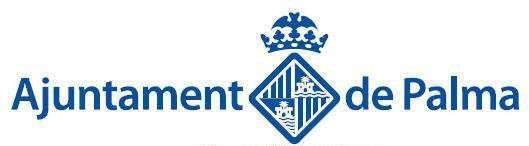 ANNEX IIDECLARACIÓ RESPONSABLE DEL CONTRACTISTA.........................................................................................................., amb DNI núm. ................................., en representació de l’empresa  ............................................ ................................................................................................................., com a .............................................................................................., en aplicació de l’article 118 de la Llei 9/2017, de contractes del sector públic, i amb la finalitat de participar al contracte menor d..................................,Declar sota la meva responsabilitat:Que tenc la capacitat de representació de l’entitat de referència.Que tenc capacitat d’obrar i compt amb l’habilitació professional necessària per a fer la prestació.Que no estic afectat per prohibicions per a contractar amb l’Administració.Que complesc les obligacions establertes a la normativa vigent en matèria laboral, social i d’igualtat efectiva entre dones i homes.Palma, ... d........... de .....[Nom]Signatura